Dear Parents and Carers,Coronavirus (Covid-19)In light of on-going national concerns regarding coronavirus (Covid-19), we wish to keep you informed that The Centre School are following government advice. Please see the direct link to the Government guidance: https://www.gov.uk/guidance/wuhannovel-coronavirus-information-for-the-public and follow the link to ‘Covid-19:guidance for educational settings’.The risk of infection can be reduced by following a number of general principles, including the frequent washing of hands with soap and warm water and covering your cough or sneeze with a tissue, then throwing the tissue in the bin (‘Catch it. Bin it. Kill it’).  Posters will be put up around school informing students of this advice. This advice will also be discussed with students during House Teams.The Department of Education has set up a helpline to answer any questions about Covid-19.   The contact telephone number is 0800 046 8687 (8am to 6pm Monday to Friday) or DfE.coronavirushelpline@education.gov.ukThe current advice is that anyone having returned from the following specific areas since 19th February should call NHS 111 and stay indoors and avoid contact with other people even if they do not show any symptoms: • Iran • Specific lock down areas in Northern Italy • Special care zones in South Korea • Hubei province Furthermore, anyone having returned from the following areas since the 19th February who develops symptoms, however mild, should stay indoors at home and avoid contact with other people and call NHS 111: • Northern Italy (outside of the specific lockdown areas, and not including Pisa, Florence and Rimi) • Vietnam • Cambodia • Laos • Myanmar Finally, the guidance states that anyone who has a cough or fever or shortness of breath, and who has visited any of the following areas in the last 14 days should stay indoors and call NHS 111 informing them of your recent travel: • China, apart from Hubei province. • Thailand • Japan • Republic of Korea, apart from special care zones • Hong Kong • Taiwan • Singapore • Malaysia • Macau We will continue to monitor the situation and follow guidance from Public Health England.Yours sincerely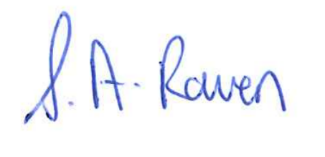 Sue RavenPrincipal